старобільська районна рада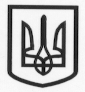 луганської області сьомого скликаннядвадцять сьома сесіяРішенняПро внесення змін до рішеннярайонної ради від 19.04.2018 року № 26/10 «Про затвердження Переліку об’єктів та майна спільної власності територіальних громад Старобільського району»Відповідно до п.20 ч. 1 ст. 43 та ст. 60 Закону України «Про місцеве самоврядування в Україні», з метою ефективного управління об’єктами спільної власності територіальних громад Старобільського району, районна рада ВИРІШИЛА:Внести зміни до рішення районної ради від 19.04.2018 року № 26/10 «Про затвердження Переліку об’єктів та майна спільної власності територіальних громад Старобільського району» виклавши Розділ ІІ «Будинки та споруди» у новій редакції  (додається).Контроль за виконанням цього рішення покласти на постійну комісію районної ради з питань бюджету, фінансів та комунальної власностіГолова районної ради                                                          М.О. Кулачкавід 26 липня  2018 року                   Старобільськ        № 27/19